AIRPORT LAND USE COMMISSION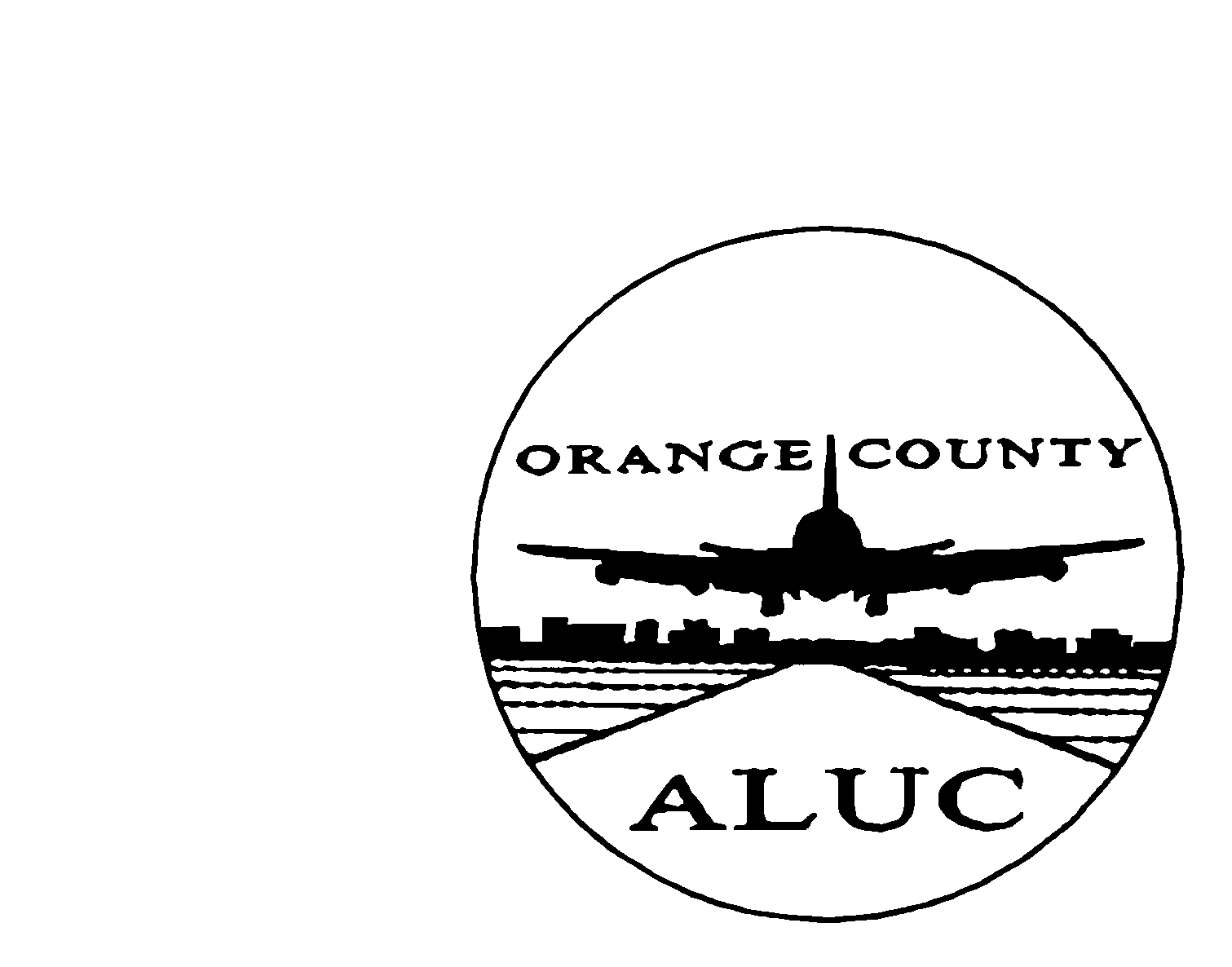 for Orange County*For airport planning/notification areas, noise contours, safety zones and obstruction imaginary surfaces see Appendix D of the applicable Airport Environs Land Use Plan (AELUP) at: https://www.ocair.com/about/administration/airport-governance/commissions/airport-land-use-commission/Housing Element Update - Submittal FormHousing Element Update - Submittal FormHousing Element Update - Submittal FormCity/County:   City/County:   City/County:   Contact information - Name/Title Agency: Address: Phone/email: Contact information - Name/Title Agency: Address: Phone/email: Contact information - Name/Title Agency: Address: Phone/email: Airport Planning Area(s): John Wayne Airport    Fullerton Municipal Airport     Joint Forces Air Base Los AlamitosAirport Planning Area(s): John Wayne Airport    Fullerton Municipal Airport     Joint Forces Air Base Los AlamitosAirport Planning Area(s): John Wayne Airport    Fullerton Municipal Airport     Joint Forces Air Base Los AlamitosAre there additional General Plan Element(s) being submitted for review:  No   Yes – Name of Elements:  Are there additional General Plan Element(s) being submitted for review:  No   Yes – Name of Elements:  Are there additional General Plan Element(s) being submitted for review:  No   Yes – Name of Elements:  Scheduled date of Planning Commission Public Hearing: Scheduled date of Planning Commission Public Hearing: Scheduled date of Planning Commission Public Hearing: Tentative date of City Council Public Hearing: Tentative date of City Council Public Hearing: Tentative date of City Council Public Hearing: Requested month of ALUC Review: (Complete submittal must be received by the first day of the month for the next meeting on the third Thursday of the month).Requested month of ALUC Review: (Complete submittal must be received by the first day of the month for the next meeting on the third Thursday of the month).Requested month of ALUC Review: (Complete submittal must be received by the first day of the month for the next meeting on the third Thursday of the month).Does the Housing Element Update identify new housing sites within the airport Notification/Planning Area*?  No (skip items # 9-12).  Yes (continue below).Does the Housing Element Update identify new housing sites within the airport Notification/Planning Area*?  No (skip items # 9-12).  Yes (continue below).Does the Housing Element Update identify new housing sites within the airport Notification/Planning Area*?  No (skip items # 9-12).  Yes (continue below).Does the Housing Element Update identify new housing sites within the: 60 CNEL or 65 CNEL Noise Contours of the airport(s)*?  Please attach an exhibit showing location(s) of proposed housing sites and number of units in relation to noise contours.Does the Housing Element Update identify new housing sites within the: 60 CNEL or 65 CNEL Noise Contours of the airport(s)*?  Please attach an exhibit showing location(s) of proposed housing sites and number of units in relation to noise contours.Does the Housing Element Update identify new housing sites within the: 60 CNEL or 65 CNEL Noise Contours of the airport(s)*?  Please attach an exhibit showing location(s) of proposed housing sites and number of units in relation to noise contours.Are noise policies or mitigation measures identified in the Housing Element or elsewhere inthe General Plan?    No     Yes - Please attach pages with noise policies/mitigation measures highlighted.Are noise policies or mitigation measures identified in the Housing Element or elsewhere inthe General Plan?    No     Yes - Please attach pages with noise policies/mitigation measures highlighted.Are noise policies or mitigation measures identified in the Housing Element or elsewhere inthe General Plan?    No     Yes - Please attach pages with noise policies/mitigation measures highlighted.Are any new housing sites identified within the Runway Protection Zone (RPZ), Clear Zone (CZ), or Airport Safety Zones of the airport*?    No     Yes - Please attach exhibit showing location(s) of proposed housing site(s) and number of units in relation to the applicable zones.Are any new housing sites identified within the Runway Protection Zone (RPZ), Clear Zone (CZ), or Airport Safety Zones of the airport*?    No     Yes - Please attach exhibit showing location(s) of proposed housing site(s) and number of units in relation to the applicable zones.Are any new housing sites identified within the Runway Protection Zone (RPZ), Clear Zone (CZ), or Airport Safety Zones of the airport*?    No     Yes - Please attach exhibit showing location(s) of proposed housing site(s) and number of units in relation to the applicable zones.Are any new housing sites identified within the Obstruction Imaginary Surfaces*?   No    Yes -  Please attach an exhibit showing location(s) of proposed housing sites and number of units in relation to the Obstruction Imaginary Surfaces.Are any new housing sites identified within the Obstruction Imaginary Surfaces*?   No    Yes -  Please attach an exhibit showing location(s) of proposed housing sites and number of units in relation to the Obstruction Imaginary Surfaces.Are any new housing sites identified within the Obstruction Imaginary Surfaces*?   No    Yes -  Please attach an exhibit showing location(s) of proposed housing sites and number of units in relation to the Obstruction Imaginary Surfaces.Maximum height allowed for proposed housing.  (Please provide link and identify section(s) of General Plan and/or Zoning Code where housing maximum height is specified.)Maximum height allowed for proposed housing.  (Please provide link and identify section(s) of General Plan and/or Zoning Code where housing maximum height is specified.)Maximum height allowed for proposed housing.  (Please provide link and identify section(s) of General Plan and/or Zoning Code where housing maximum height is specified.)Housing Element Update - Submittal ChecklistHousing Element Update - Submittal ChecklistHousing Element Update - Submittal ChecklistCover letter on City/County letterhead.Completed Submittal Form.Copy of existing Housing Element (and any other applicable Elements).Copy of proposed Housing Element Update attached (and any other proposed  elements) with requested information highlighted.Exhibit showing location(s) of proposed housing sites and number of units within the Notification Area/Planning Area for airport.Exhibit showing location(s) of proposed housing sites, and how many units for each, in relation to noise contours for airport(s).Noise policies/mitigation measures in Housing Element Update highlighted and/or pages from other elements attached.Exhibit showing location(s) of proposed housing sites, and how many units for each, in relation to Airport Safety Zones.Exhibit showing location(s) of proposed housing sites, and how many units for each, in relation to the Obstruction Imaginary Surfaces.Pages of General Plan and/or Zoning Code which indicate height restrictions for each new housing site within Airport Notification/Planning Area.Explanation of how the Housing Element Update (or other General Plan Elements) addresses the AELUP standards for noise impact, safety compatibility, and height restriction zones: 